LAMPIRAN 7				DOKUMENTASI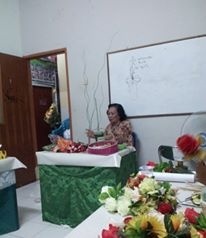 Gambar 1. Pemberian materi oleh tutor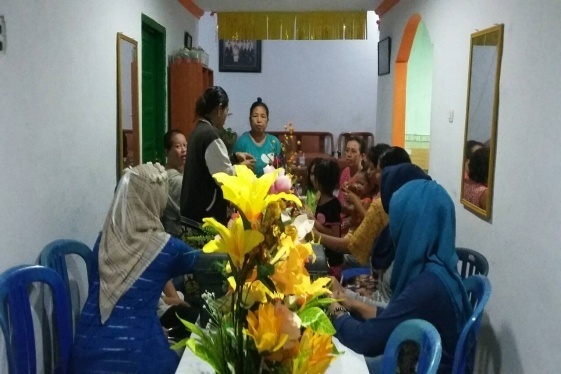 Gambar 2. Penerimaan materi pembelajaran 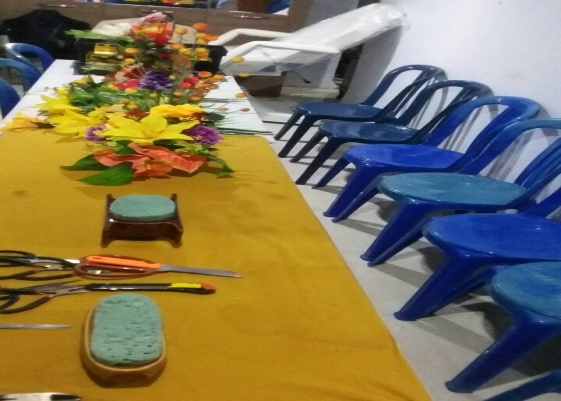 Gambar 3. Meja dan kursi 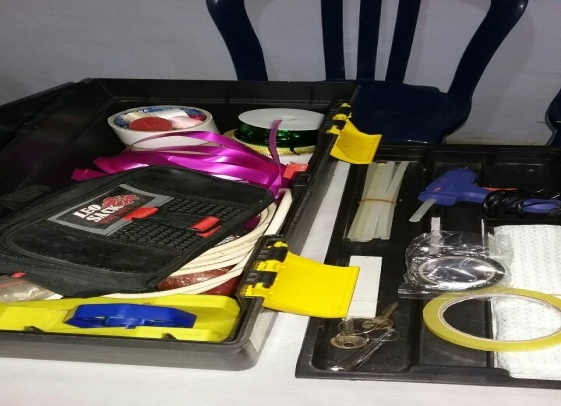 Gambar 4. Alat yang digunakan dalam proses merangkai bunga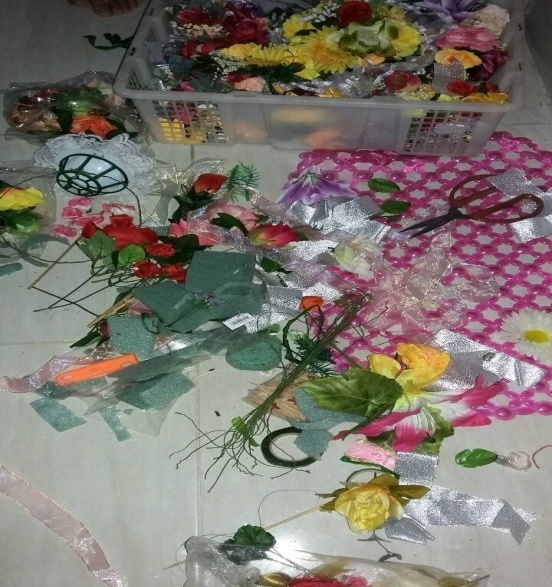 Gambar 5. Bahan yang digunakan dalam proses merangkai bunga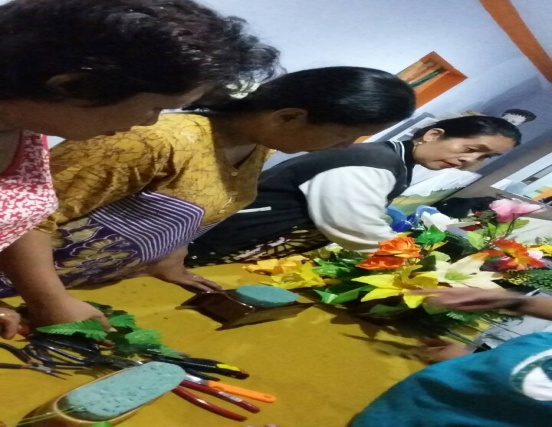 Gambar 6. Pemilihan pas bunga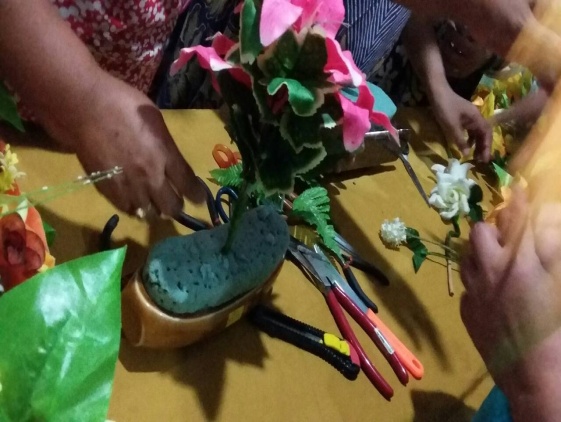 Gambar 7. Meletakkan buka utama 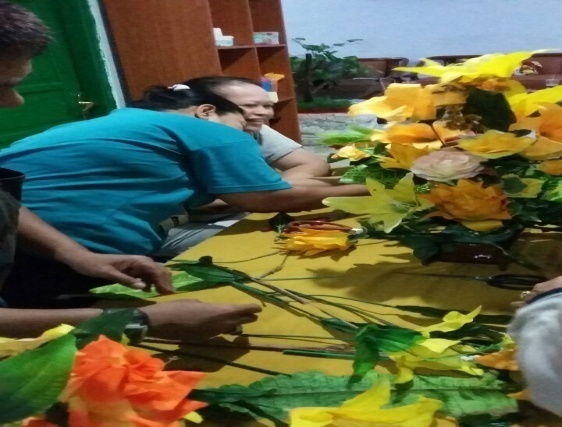 Gambar 8. Meletakkan beberapa bunga untuk menghasilkan satu rangkaian bunga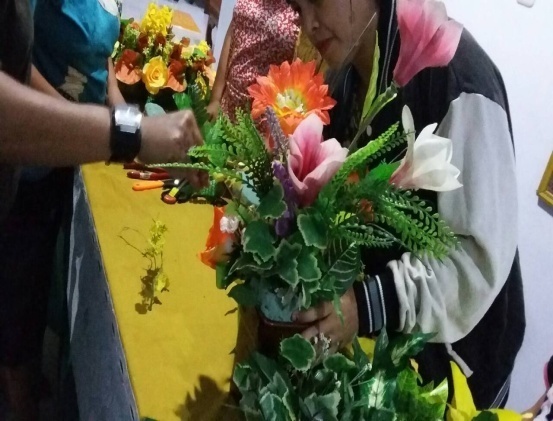 Gambar 9. Menghias rangkaian bunga 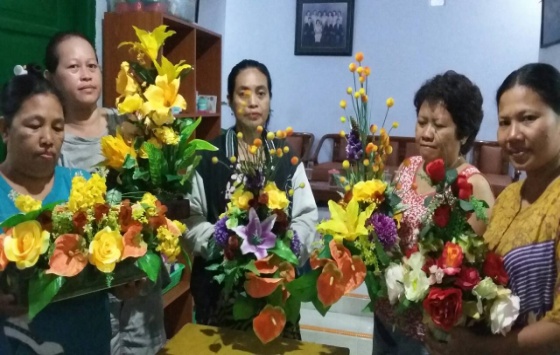 Gambar 10. Hasil rangkaian bunga dari beberapa bentuk rangkaian dan siap untuk dipasarkan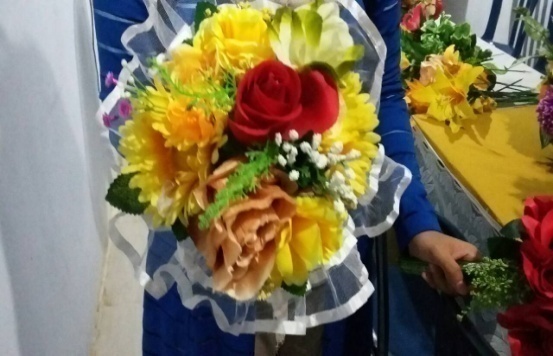 Gambar 11. Hasil rangkaian bunga yang siap untuk dipasarkan.